Составитель - Н.В.Григорьева на основе программы составленной преподавателями Лапшиным С.П., Самойловой Е.Л.  Структура программы учебного предмета   Пояснительная записка     1. Характеристика учебного предмета, его место и роль в образовательном         процессе.     2.  Срок реализации учебного предмета.      3. Объем учебного времени.     4.  Форма проведения учебных  занятий.5.  Цели и задачи учебного предмета.  II. Содержание учебного предмета      1. Сведения о затратах учебного времени.	      2. Годовые требования по классам. III. Требования к уровню подготовки обучающихся IV. Критерии и нормы оценки знаний, умений и навыков обучающихся. V. Формы и методы контроля, система оценок VI.  Средства обучения. VII. Списки используемой методической и учебной  литературы Пояснительная записка1. Характеристика учебного предмета, его место и рольв образовательном процессе        Данная рабочая программа разработана на основе  «Рекомендаций по организации образовательной и методической деятельности при реализации общеразвивающих программ в области искусств», направленных письмом Министерства культуры Российской Федерации от 21.11.2013 №191-01-39/06-ГИ.    Программа учебного предмета «Ансамбль (гитара) к дополнительной общеразвивающей образовательной программы в области музыкального искусства «Народные инструменты».             Классическая гитара давно и прочно завоевала себе место в различного рода ансамблях. История их создания восходит к концу XVIII – началу IX веков, ко времени расцвета гитары, как сольного инструмента. Гитаристы-виртуозы Фердинанд Карулли, Маттео Каркасси, Мауро Джулиани, Фернандо Сор, Дионисио Агуадо, а также Николо Паганини и Луиджи Боккерини стали сочинять концерты для гитары с оркестром, гитарные дуэты, трио и присоединять гитару к струнным квартетам, образуя квинтеты. Французский классический гитарный дуэт Иды Прести и Александра Лагойи в середине прошлого века стал первым профессиональным дуэтом, с которого начинается расцвет гитарных ансамблей. Устойчивый рост интереса к ансамблевому гитарному музицированию дал миру королевскую гитарную династию «Los Romeros», трио Джон Маклафлин - Ал Ди Меола – Пако де Лусия, Пражский квартет, Бразильский квартет, Амстердамское трио, Оркестр гитаристов Барселоны и т.д. Поэтому и музыкальная школа, являющаяся начальным звеном профессионального музыкального образования, должна предоставлять учащимся полную палитру музыкальных умений и навыков.  Игра в ансамбле будет служить средством их овладения.          Ансамблевое музицирование и само по себе хорошо тем, что даёт детям жизненно-необходимые навыки общения в коллективе, который делает одно общее дело, но состоит из отдельных личностей, каждая из которых имеет свой индивидуальный голос и свою индивидуальную значимость для остальных членов коллектива и при должном усердии может стать солистом, лидером. Игра в ансамбле дарит радость коллективного творчества, вселяет в нерешительных веру в собственные силы, поддерживает робких, помогает быстрее и ярче раскрыться таланту (из-за наличия элемента соревновательной), а стало быть, является социально-значимой деятельностью. Кроме этого, репертуар гитарного ансамбля гораздо шире репертуара сольного исполнителя (за счет более разнообразных темброво-динамических выразительных средств), что позволит детям исполнять как простые, так и сложные, высокохудожественные образцы старинной, классической и современной гитарной музыки, а так же скрипичной, фортепианной, оркестровой и проч. в различных стилях и жанрах. Для того, чтобы полноценно исполнить оригинальное сочинении или переложение со сложной фактурой, а также достичь объемного (оркестрового) звучания музыки и создаются ансамбли. Партии малых ансамблей (дуэты, трио), как правило, достаточно сложны и потому все исполнители должны обладать примерно равными музыкально-техническими возможностями владения инструментом, тогда как в ансамблях большого состава наиболее сложными являются 1-я и 2-я партии, а другие партии относительно просты и доступны для игры даже «средним» и «слабым» ученикам. Поэтому большие ансамбли позволяют не только исполнять сложные произведения и развивать музыкальный кругозор, но еще дают и превосходную возможность гитаристам разного исполнительского уровня играть вместе. В таких ансамблях каждая партия гитары может исполняться одновременно несколькими учениками.         
          Гитара сейчас является одним из самых востребованных инструментов. Своей доступностью, мобильностью, многофункциональностью она давно завоевала популярность среди бардов и вокально-инструментальных ансамблей. Да, во многом её популярность эстрадна. Наша задача – воспользовавшись этой популярностью для привлечения большего числа учеников, воспитать в них хороший музыкальный вкус методом коллективного исполнительства в ансамбле гитаристов. Дополнительное слушание аудио-записей и просмотр видео-школ в исполнении лучших гитарных ансамблей духовно обогатит учащихся.   2. Срок реализации данной программы составляет 2-3 года. Возможность вариативной части учебного плана позволяет ввести этот важный предмет со второго года  обучения в классе гитары.             3. Объем учебного времени, предусмотренный учебным планом на реализацию учебного предмета «Ансамбль (гитара)» составляет 1 академического часа в неделю, начиная со 2 класса (2, 3,4 классы), 34 часов за 1 учебный год. Первый  год обучения по желанию обучающегося и его законных представителей. В течение года обучающейся получает  предмет «Ансамбль (гитара)» - 1 академического часа в неделю, 34 часов за учебный год.           4. Форма проведения учебных аудиторных занятий: групповая.         Этот вид творчества позволяет учащимся более широко ознакомиться с исполнительским репертуаром, почувствовать радость совместного творческого общения и выступления и ответственность за сценического партнера. В учебном плане данной работы обязательными являются участие в тематических концертах, концертах детской филармонии, отчетных концертах отделения и школы.5. Цели и задачи учебного предмета          Цель предмета «Ансамбль (гитара)» не противоречит общим целям образовательной программы и заключается в следующем: привитие любви к музыке;музыкально - эстетическое развитие;становление творческой личности через обучение игре на гитаре в ансамбле. 
Задачи программы:обучение навыкам ансамблевого музицирования;ознакомление с разнообразием музыкальных стилей;развитие артистизма и навыков публичного выступления, коллективного творчества и художественно-творческую активность; расширение музыкального кругозора; привить музыкальный вкус учащимся.II. Содержание учебного предмета1. Сведения о затратах учебного времени	Учебный материал распределяется по годам обучения – классам. Каждый класс имеет свои дидактические задачи и объем времени, направленные на освоения учебного материала.Виды внеаудиторной работы:подготовка к контрольным урокам, зачетам и экзаменам;подготовка к концертным выступлениям;участие обучающихся в творческих мероприятиях и культурно-просветительской деятельности образовательного учреждения и др.2. Годовые требования по классам1 год обучения (2 класс)        История исполнительского искусства в гитарном ансамбле (история возникновения гитарных ансамблей: Фернандо Сор – Дионисио Агуадо, Наполеон Кост – Луиджи Сагрини, Франсиско Таррега – Даниэль Фортеа, Мигель Льобет – Мария Луиза Анидо; легкие дуэты и трио композиторов, писавших для гитарных ансамблей: М.Каркасси, Ф.Карулли, Х.Сагрераса, Н. Паганини, Ф. Сора, Э.Торлаксона, Леонарда де Калла, Йозефа Кюффнера). 
           Подбор репертуара и распределение партий в ансамбле ведется с учетом возрастных и психологических особенностей учащихся, приобретенных ими навыков игры и индивидуального вкуса, а так же тематического плана школьных мероприятий и памятных дат. Распределение партий в ансамбле (1, 2, 3, 4 и т.д. гитара) планируется менять по мере необходимости и целесообразности.
         Учебно-техническая работа - разбор и разучивание партий в режиме чтения с листа или домашней подготовки, определение целесообразной аппликатуры, способов звукоизвлечения (тирандо, апояндо), приемов игры (арпеджиато, глиссандо, расгеадо, тамбурин и др.) и штрихов (стаккато, легато), игра со счетом (и без него), с дирижированием преподавателя (и без него) для выработки навыков одновременного звукоизвлечения, работа над общим темпом.
          Художественная работа - работа над динамикой, характером произведения с установкой учителя, а также самостоятельно.                 В течение 1 года обучения обучающийся  должен пройти:-  2 пьесы  различного характера в каждом полугодии.	Примерные произведения для исполнения на зачетеР.н.п. «Как у наших у ворот» обр. М.НикольскогоЮцевич. Е. Колыбельная пер. О.ЗубченкоР.н.п. «По Дону гуляет» пер. О.ЗубченкоСор Ф. МелодияПримерный репертуарный список:Аргентинская народная песня «Плывет, плывет лодка» пер. Х.СаратэБеркович И. ПьесаКарулли Ф. ПьесаКюффнер И. АндантеКюффнер И. ЭкосезМоцарт Л. БуррэР.н.п. «Во саду ли, в огороде»  обр. М.НикольскойР.н.п. Птичка обр. М.НикольскойУкр.н.п. «Ой, ты, дивчина» Л.Шумеева2 год обучения (3 класс)               История исполнительского искусства в гитарном ансамбле (история возникновения гитарных ансамблей: Ида Прести – Александр Лагойя, Джон Вильямс – Джулиан Брим, Лос Ромерос, Джон Маклафлин – Ал Ди Меола – Пако де Лусия; дуэты и трио композиторов, писавших для гитарных ансамблей: М.Джулиани, Ф. Таррега, А.Виницкий).           Ознакомление с принципами аранжировок для гитарного ансамбля, вариационное изложение материала – целесообразность дублирования голосов (в мелодич., басовом голосах, в аккомпанементе) – в унисон, в октаву, проведение мелодии в разных голосах; буквенное обозначение аккордов, изучение аккордов в разных позициях (трезвучия, септаккорды, аккорды с добавленной секстой).
         Подбор репертуара и распределение ролей в ансамбле ведется с учетом возрастных и психологических особенностей учащихся, приобретенных ими навыков игры и индивидуального вкуса, а так же тематического плана школьных мероприятий и памятных дат. Распределение ролей в ансамбле (1, 2, 3, 4 и т.д. гитара) планируется менять по мере необходимости и целесообразности.
          Учебно-техническая работа - разбор и разучивание партий в режиме чтения с листа или домашней подготовки, определение целесообразной аппликатуры, способов звукоизвлечения (тирандо, апояндо), приемов игры (арпеджиато, глиссандо и др.) и штрихов (стаккато, легато), игра со счетом (и без него), с дирижированием преподавателя (и без него) для выработки навыков одновременного звукоизвлечения, работа над общим темпом.
        Художественная работа - работа над динамикой, характером произведения с установкой учителя, а также самостоятельно.        В течение 2 года обучения обучающийся должен пройти:-  2  пьесы  различного характера в каждом полугодии.	Примерные произведения для исполнения на зачетеКарулли Ф. ЛяргоСор Ф. АндантиноФ. Де Милано Канцона пер. О.ЗубченкоКабалевский Д. Наш крайПримерный репертуарный список:Бетховен Л. СурокДжулиани М. АллегроКаркасси М. АллегреттоКарулли Ф. ФугеттаКюффнер И. МаршКюффнер И. ТанецЦыганочка обр. С.Мещерякова3 год обучения (4 класс)       История исполнительского искусства в гитарном ансамбле (история возникновения гитарных ансамблей: С.Орехов – А.Перфильев, Серджио и Одейр Ассад, Пражский квартет, Амстердамское трио, Бразильский квартет, Лос-Анджелесский гитарный квартет, Оркестр гитаристов Барселоны; дуэты и трио композиторов, писавших для гитарных ансамблей: Х.Родриго, А. Барриос, В.Козлов, С.Руднев, Л.Брауэр, Н.Кошкин).         Ознакомление с принципами аранжировок для гитарного ансамбля, вариационное изложение материала – проведение мелодии в терцию, сексту, октаву, добавление подголосков, модуляция в другую тональность, выравнивание и укрупнение длительностей; изучение аккордов в разных позициях (аккорды с добавленной четвертой ступенью, нонаккорды), транспонирование.
          Подбор репертуара и распределение ролей в ансамбле ведется с учетом возрастных и психологических особенностей учащихся, приобретенных ими навыков игры и индивидуального вкуса, а так же тематического плана школьных мероприятий и памятных дат. Распределение ролей в ансамбле (1, 2, 3, 4 и т.д. гитара) планируется менять по мере необходимости и целесообразности.
        Учебно-техническая работа - разбор и разучивание партий в режиме чтения с листа или домашней подготовки, определение целесообразной аппликатуры, способов звукоизвлечения (тирандо, апояндо), приемов игры (арпеджиато, глиссандо, расгеадо, тамбурин и др.) и штрихов (стаккато, легато), игра со счетом (и без него), с дирижированием преподавателя (и без него) для выработки навыков одновременного звукоизвлечения, работа над общим темпом.         Художественная работа - работа над динамикой, характером произведения с установкой учителя, а также самостоятельно. 
          В течение 3 года обучения обучающийся  должен пройти:-  2-3  пьесы  различного характера в каждом полугодии.	Примерные произведения для исполнения на зачетеХренников Т. Колыбельная пер. А.Иванова-КрамскогоЧайковский П. Немецкая песенка из «Детского альбомаХава Нагила пер. О.ЗубченкоЙ.Гайдн Менуэт пер. А.ТетерскойПримерный репертуарный список:Вебер К. РомансЗубченко О. Прелюд-мимолетностьКост Н. Баркарола пер. Л.ШумееваЛаричев Е. ПолькаСавио И. Часы обр. Л.ШумееваЧайковский П. Сладкая греза из «Детского альбома»Фортеа Д. Вальс пер. О.Зубченко
III. Требования к уровню подготовки обучающихся по ансамблю          Содержание программы «Ансамбль (гитара)» направлено на обеспечение художественно-эстетического развития учащихся  и приобретения ими художественно-исполнительских знаний, умений и навыков, привлечения их к коллективному музицированию.Учащийся  к концу обучения должен:сформировать комплекс навыков и умений в области ансамблевого исполнительства, позволяющий демонстрировать в ансамблевой игре единство исполнительских намерений и реализацию исполнительского замысла;знание ансамблевого репертуара, включающего произведения различных стилей и жанров;иметь навык чтения с листа несложных произведений, необходимый для ансамблевого музицирования;умение использовать средства музыкальной выразительности и различные виды техники в сфере ансамблевого исполнительства. IV. Критерии и нормы оценки знаний, умений и навыков обучающихсяКонтроль успеваемости осуществляется преподавателем на уроках по пятибалльной системе. Оценка выставляется не реже чем раз в три урока. По итогам четверти и года выставляется итоговая оценка. Успеваемость учащихся по программе «Ансамбль (гитара)» учитывается на различных выступлениях: контрольных уроках, зачетах, а также на концертах, прослушиваниях к ним.      Форма и репертуар зачетных выступлений обучающегося планируется в индивидуальном порядке, так как их форма, а также уровень технической и художественной сложности зачетного репертуара находятся в зависимости от индивидуальных способностей учащегося. Каждый учащийся должен показать грамотное, осознанное и аккуратное в звуковом отношении исполнение своей зачетной программы.При выведении итоговой оценки учитывается следующее:оценка годовой работы учащегося, выведенная на основе его продвижения;оценка за выступление на зачете, а также результаты контрольных уроков;другие выступления учащегося в течение учебного года.        На начальном этапе обучения в ансамбле важнейшим является формирование исполнительских навыков, воспитание слуха и чувства ритма, навыков точного прочтения и воспроизведения текста, эмоциональной отзывчивости, самоконтроля и внимательности. В дальнейшем наряду с исполнительской грамотностью все большую ценность приобретают художественная цельность, выразительность исполнения, жанровая точность, и выдержанность по форму и стилю произведения.       При исполнении необходимо соблюдать:ритмическую точностьсоблюдение темпа и динамикиэмоциональное исполнениесоблюдение стилистики и жанра произведенияцельность формытехнически точное исполнение.         Наивысшим баллом (по 5-ти бальной системе) оценивается качественное исполнение, высокое в художественном и эмоциональном отношении. Несоблюдение любой из позиций снижает оценку. Оценка выставляется по факту исполнения. Индивидуальные успехи учащихся и их личностные особенности оцениваются.V. Формы и методы контроля, система оценокКаждый из видов контроля успеваемости обучающихся имеет свои цели, задачи и формы. Оценки качества знаний по «Ансамблю (гитара)» охватывают все виды контроля:текущий контроль успеваемости;промежуточная аттестация обучающихся;итоговая аттестация учащихся.Цель промежуточной аттестации – определение уровня подготовки учащегося на определенном этапе обучения по конкретно пройденному материалу.Таблица 3Контрольные уроки направлены на выявление знаний, умений и навыков учащихся в классе по ансамблю. Они не требуют публичного исполнения и концертной готовности. Это проверка навыков самостоятельной работы учащегося, проверка: технического роста, степени овладения навыками ансамблевого музицирования. Контрольные уроки проводятся в счет аудиторного времени, предусмотренного на учебный предмет.Зачеты проводятся на завершающих полугодие учебных занятиях в счет аудиторного времени, предусмотренного на учебный предмет, и предполагают публичное исполнение 1(2) музыкального произведения в присутствии комиссии. Зачеты дифференцированные, с обязательным методическим обсуждением, носящим рекомендательный характер. VI.  Средства обучения.         Библиотечный фонд школы имеет достаточное количество нотного материала по ансамблевому исполнительству, разнообразный справочный материал (словари, справочники, энциклопедии), методическую литературу.VI. Список рекомендуемой нотной и методической литературы1. Методические пособияИванов-Крамской А. М. Школа игры на шестиструнной гитаре,           «Музыка»,  г. МоскваКатанский А. В., Катанский В. М. Школа игры на шестиструнной гитаре.Ансамбль. Таблицы аккордов. Аккомпанемент песен: учебно-          методическое пособие. – И.: Катанский, 2008 г. Шумеев Л.Т. Техника гитариста, «Фаина», г. Москва, 2012 г.Ларичев Е. Самоучитель игры на шестиструнной гитаре, «Музыка», г. Москва, 2007 г.2.  Учебная литератураИскусство гитарного ансамбля вып.1, сост. В.Донских, «Композитор» г.Санкт-Петербург, 2003 г.«Испанская гитара» пьесы для классической гитары, сост. М.В.Александрова, г. Москва, «Кифара»,  2008 г.«Латино-американская гитара» пьесы для классической гитары  сост. М.В.Александрова, г. Москва, «Кифара», 2008 г. Легкие пьесы для шестиструнной гитары, вып.1, сост. Г.Н.Гарнишевская, «Композитор», г.Санкт-Петербург, 2003 г. Легкие пьесы для шестиструнной гитары, вып.2, сост. Г.Н.Гарнишевская, «Композитор», г.Санкт-Петербург, 2003 г. «Маленькая страна» сост. В.Козлов, «Композитор», г.Санкт-Петербург,2009 г.Музыка XVII-XIX веков сост.А.Кофанов, «Композитор», г.Санкт-Петербург, 2009 г.Ларичев Е. Самоучитель игры на шестиструнной гитаре, «Музыка»,            г. Москва, 2007 г.Пьесы для ансамбля гитар, сост. Л.Шумеев, «Петит», г.Москва, 1997 г. Хрестоматия начинающего гитариста, сост. Л.Т.Шумеев, «Современная музыка», г.Москва, 2010 г.Хрестоматия юного гитариста для учащихся 1-3 классов ДМШ сост.О.Зубченко, «Феникс» г.Ростов-на-Дону, 2007 г.Хрестоматия юного гитариста для учащихся 2-4 классов ДМШ сост.О.Зубченко, «Феникс» г.Ростов-на-Дону, 2007 г.Хрестоматия юного гитариста для учащихся 3-5 классов ДМШ сост.О.Зубченко, «Феникс» г.Ростов-на-Дону, 2007 г. Хрестоматия юного гитариста репертуар для ансамблей, сост. О.Зубченко, «Феникс», г.Ростов-на-Дону, 2007 г. «Школа радости» сост. Л.Иванова, «Союз художников», г.Санкт-Петербург, 2004 г. «Юному гитаристу» сост. И.Ю.Пермякова, «Композитор», г.Санкт-Петербург, 2012 г.Вид контроляЗадачиФормыТекущий контрольподдержание учебной дисциплины,выявление отношения учащегося  к изучаемому предмету,повышение уровня освоения текущего учебного материала. Текущий контроль осуществляется преподавателем по ансамблю регулярно (с периодичностью не более чем через два, три урока) в рамках расписания занятий и предлагает использование различной системы оценок. Результаты текущего контроля учитываются при выставлении полугодовых, годовых оценок.контрольныеуроки,прослушиванияк концертным мероприятиям.Промежуточная аттестацияопределение успешности развития учащегося и усвоения им программы на определенном этапе обучения.зачеты,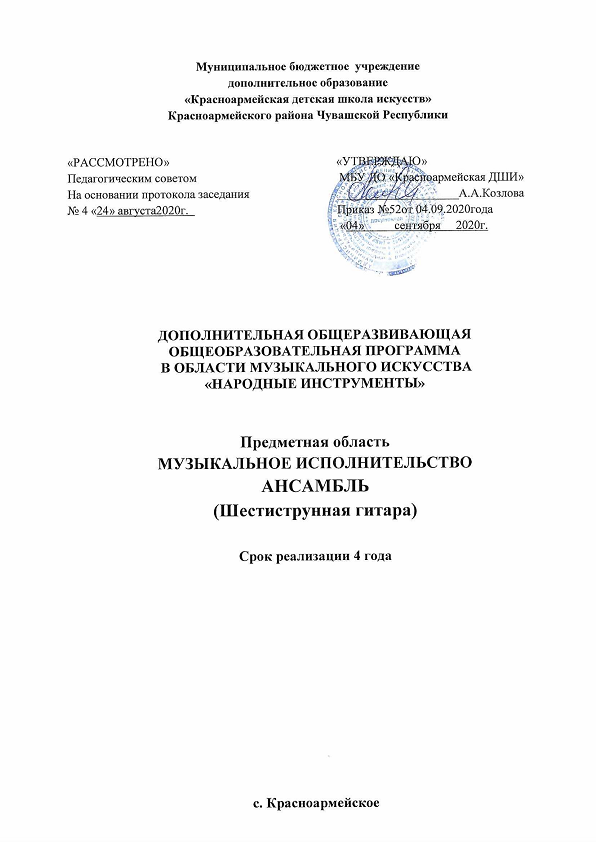 